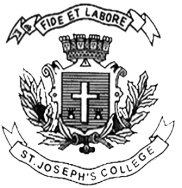 ST. JOSEPH’S COLLEGE (AUTONOMOUS), BENGALURU-27BVOC – II SEMESTERSEMESTER EXAMINATION: APRIL 2017VO 2216: Communication Skills - IITime-2 ½ hrs								Max Marks-70This paper contains ONE printed page and THREE partsNote: Do not answer in point form.Answer TWO questions from the THREE. Word limit is 450 each.	  (15 x2= 30)What is wet waste composting? How does it help clean up our city?In the summer, Bangalore has severe fresh water issues. How does Rain Water Harvesting help?   How important is our role as Animators and Film makers in environmental communication? Answer THREE of the FOUR questions in 350 words each. 		  (10x3= 30)What is the need of trees in a city? Discuss with examples.  Delhi’s air quality is 416 AQI when anything above 300 AQI is considered hazardous to humans. Give three ways in which Delhi’s air quality can be improved. Which Renewable energy is freely available in India and give three ways in which it can be used?   You have seen wind turbines in Karnataka. What are the pros and cons of wind turbines?  Answer the following question in 350 words. 				  (10x1= 10)Write a script for a short 3 minute video on why trees are preferable to the Steel Flyover in Bangalore.****VO-2216-B-17